Игра «Большой маленький» или «Мама и малыш»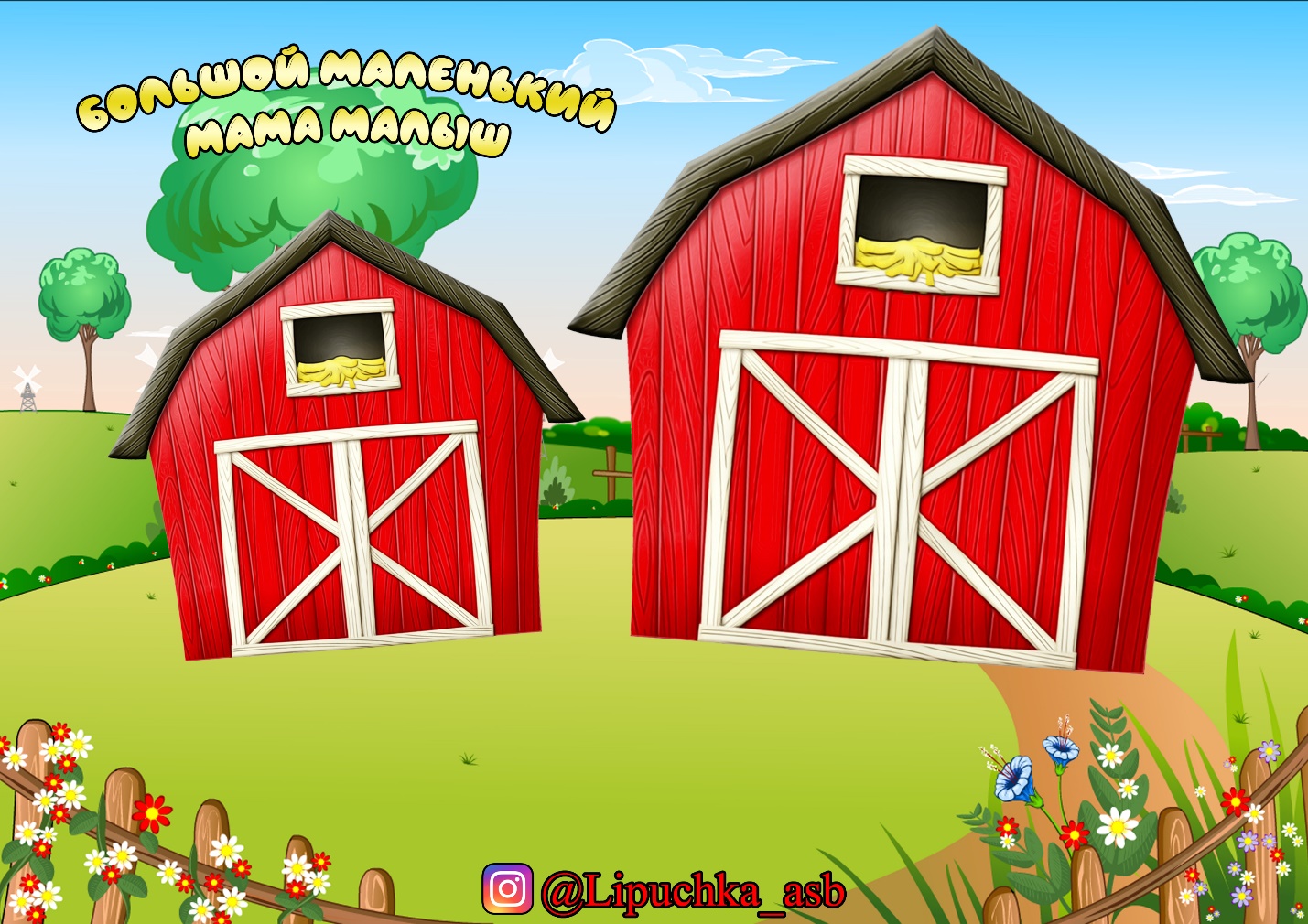 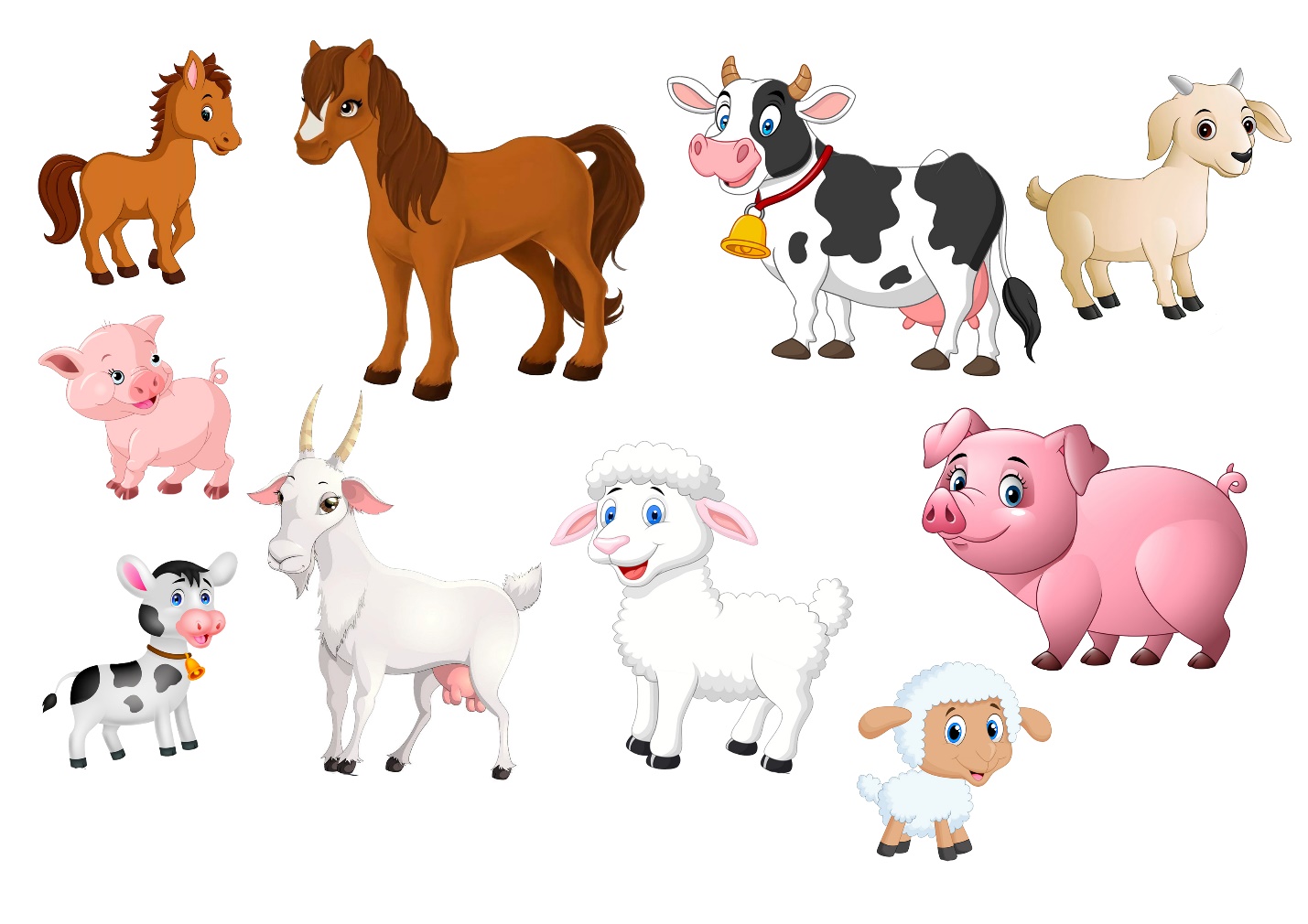 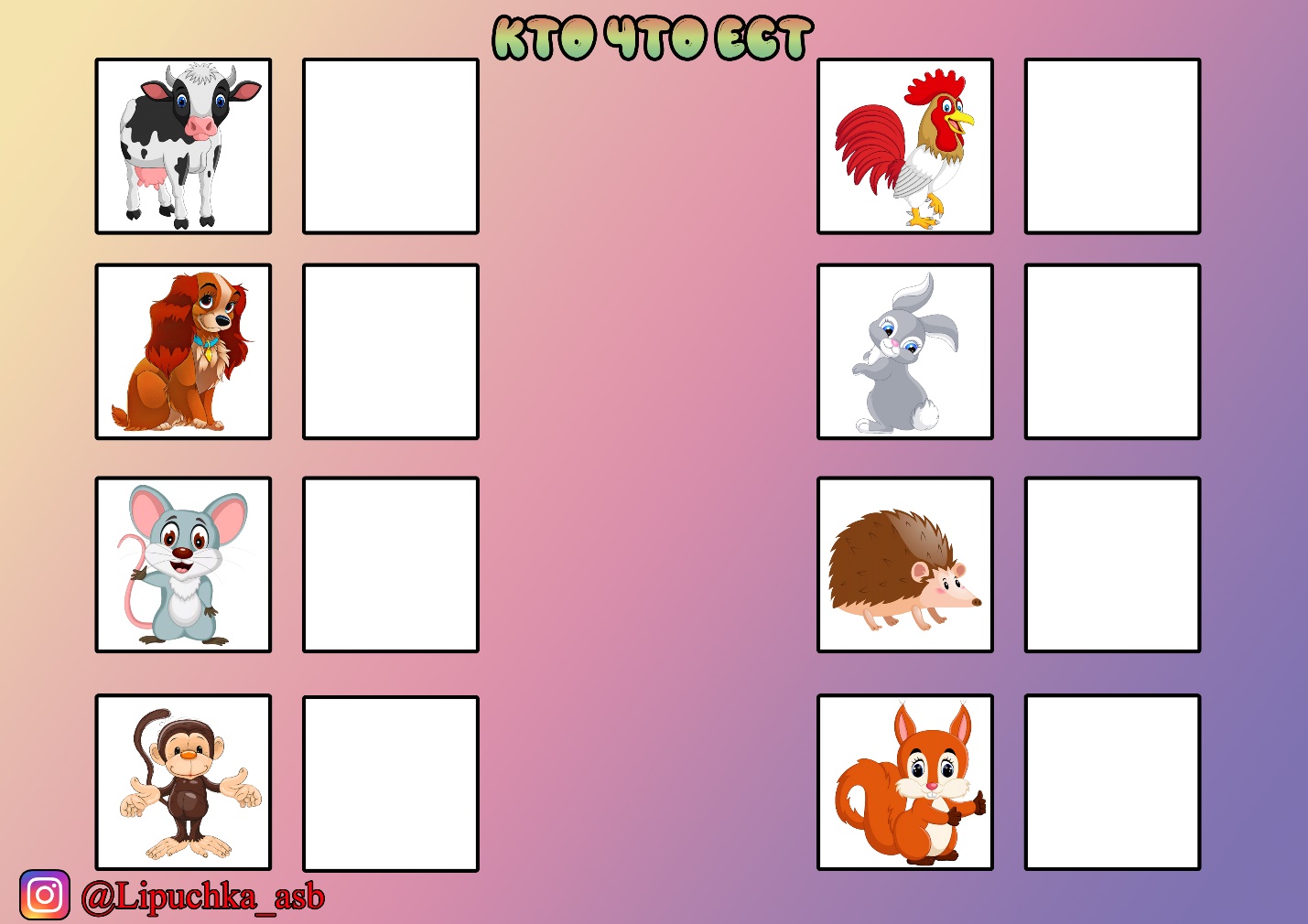 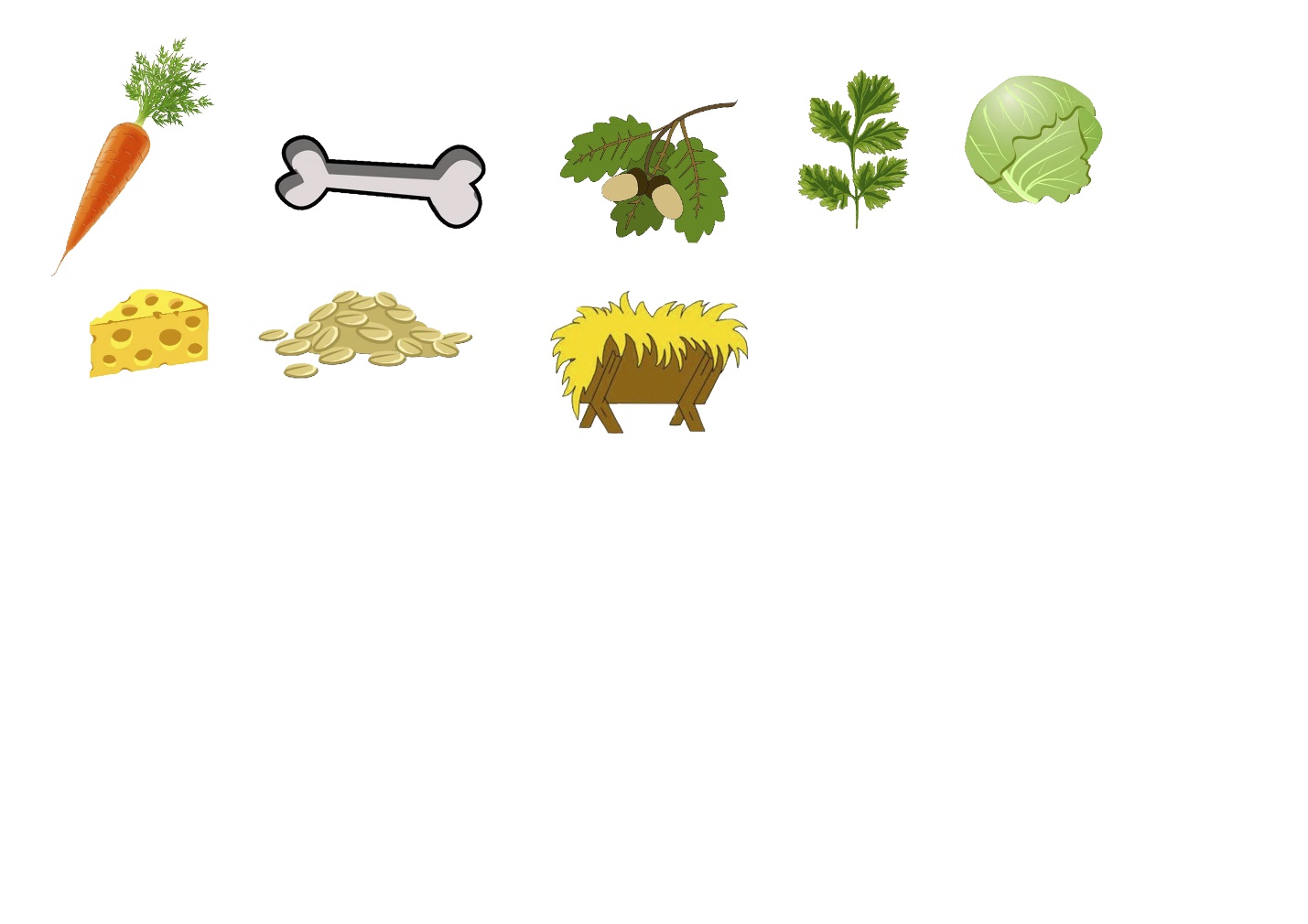 